Dzień dobryKarty pracy o tkankach, które wam przesłałam proszę uzupełnić, wydrukować i wkleić do zeszytu (jeśli nie masz drukarki, przepisz do zeszytu), pod tematem o tkankach roślinnych.Temat: Korzeń - organ podziemny rośliny. Data lekcji to 23.03. 2020.Proszę przeczytać tekst z podręcznika str.  98-101Proszę zrobić notatkę do lekcji, kto nie zrobił (patrz poniżej pkt 1 -4)1. Budowa korzenia. (Narysuj w zeszycie korzeń- patrz niżej- i podpisz  poszczególne strefy - podr, str 98)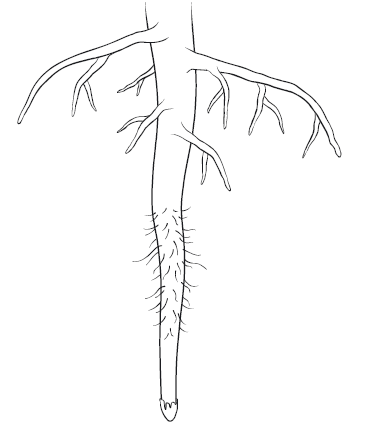 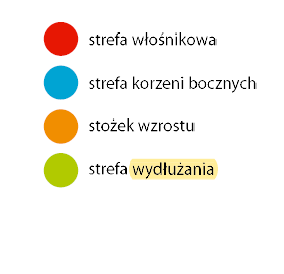 2. Funkcje korzenia:utrzymywanie rośliny w podłożu,pobieranie z gleby wody z solami mineralnymi.3.  Systemy korzeniowe:system palowy - zbudowany z korzenia głównego oraz korzeni bocznych,system wiązkowy - zbudowany z wielu korzeni przybyszowych4. Przekształcenie korzeni:korzenie spichrzowe np.marchew,korzenie podporowe np. kukurydza,korzenie czepne np. bluszcz,ssawki np. jemioła,Proszę wykonać zadania w ćwiczeniach str. 66-68 